Изучаем цвета в домашней обстановке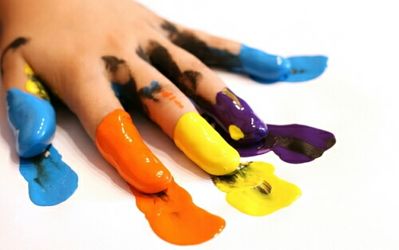 	Новорожденные дети различают всего два цвета черный и белый, но уже на первом году жизни малыши начинают реагировать на новые цвета (красный, желтый, зеленый). А значит цвета с самого раннего возраста могут влиять на их развитие и самочувствие.Каждый охотник желает знать, где…	Будьте внимательны при выборе обоев для детской комнаты, постельного белья, мобилей, игрушек. Отдайте предпочтение ненасыщенным, пастельным цветам. Психологи советуют избегать в оформлении комнат и при выборе игрушек для самых маленьких таких цветов, как темно-синий (он действует угнетающе) и красный (действует возбуждающе). Пока вы еще не можете определить характер ребенка, вы не знаете, какое воздействие предпочтительней. Розовый и зеленый цвета — удачный выбор, они подарят малышу ощущение гармонии, комфорта и при этом будут стимулировать мозговую деятельность. Желтый цвет поможет в учебе, он бодрит и оказывает позитивное влияние, но его не должно быть в избытке. Белый подарит ощущение защищенности, оранжевый поднимет настроение. Фиолетовый цвет развивает воображение, поэтому его часто используют в декорировании детских комнат. Мрачные цвета (черный, коричневый, серый) лучше не использовать или свести к минимуму.Мам, купи мне салатовую хрюшку!	Выбирая цвета для ребенка, мы напрямую влияем на формирование его цветовосприятия. Если с рождения малыша будут окружать игрушки кричащих цветов, его мозг будет хуже воспринимать разнообразие оттенков. Буйство не «трехступенчатый  урок» по системе Монтессори: Берем три одинаковые игрушки разных цветов (например, красный, синий и зеленый стаканчики).Называем цвет и показываем малышу: «Это красный мячик». Просим найти: «Дай мне, пожалуйста, красный стаканчик». Просим назвать самому: «Какой это стаканчик?» — и показываем на красный стаканчик. Если малыш не справляется с третьей частью, значит, названия цветов пока рано учить.Фуксия или экрю?	Психологи рекомендуют, прежде чем приступить к изучению других цветов и оттенков (то есть более сложного материала), подождать, пока ребенок будет в состоянии усвоить сами названия, то есть пока у него сформируются необходимые речевые навыки.  Цветовосприятие лингвистически зависимо. От того, как вы называете оттенок, будет зависеть богатство восприятия цвета ребенком. И лучше не объединять несколько оттенков под одним названием, а подождать, пока малыш сможет запомнить и разделить их, чтобы не обеднять зрительное восприятие. Изучать цвета лучше ненавязчиво. Обращайте внимание малыша на предметы, которые его окружают, искать подобные, рассказывать о красках природы — солнца, земли, деревьев, овощей и фруктов (таким образом, малыш не только выучит цвета, но и будет учиться сравнивать, связывать цвет и образ, узнает, как в природе сменяются цвета и времена года).	Пусть цвет не будет единственной характеристикой предметов, окружающих его. Важно, чтобы малыш сам учился видеть вещи, сам искал сходства и отличия. И если вдруг он видит не те свойства, которые вы хотели ему показать, — не вмешивайтесь. Мы и так, сами того не замечая, многое навязываем своим детям, так пусть они хоть в чем-то учатся видеть мир, вещи, цвета так, как хочется им.Художники в памперсах и без…	Цвет — идеальный «инструмент» самовыражения. Один из лучших способов развития цветовосприятия малыша — рисование. До года пусть рисует пальчиковыми красками, а в 2-3 года почему бы не вручить юному художнику мольберт и кисточку? Рисование способствует психоэмоциональному развитию и совершенствованию мелкой моторики. Работа с красками дает возможность выплеснуть свои эмоции на поверхность (будь то альбом или стена в родительской комнате).Цвет нам в помощь	Цвет может помочь родителям увлечь чем-то ребенка или, наоборот, предостеречь его. Например, тревожным, сигнализирующим об опасности цветом (красным) можно отметить в доме предметы, которые малышу нельзя трогать. Зная о цветовых пристрастиях малыша, можно направить его энергию и внимание в нужное для вас русло. Не нравится овсяная каша? А давайте украсим ее красными вишенками или дольками зеленого яблока!	Когда малыш вырастет, многие счастливые и печальные истории своей жизни, а особенно детских лет, он будет вспоминать в цвете. И чем красочней и разнообразнее палитра его детства, тем больше творческих задатков, простора для самовыражения и внутренней гармонии вы ему подарите.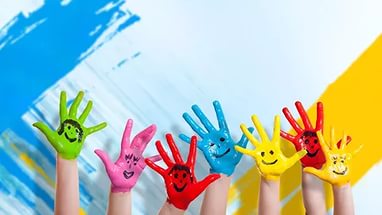 